Procedimentos de PrevençãoExploração e utilização dos espaçosAcessibilidade dos meios de socorro aos espaços da UTO acesso às instalações é feito pela Rua A; existindo um acesso alternativo pela Rua B. Os locais e respetivas vias de entrada assim como o estacionamento serão mantidos desimpedidos de forma permanente. A verificação desta medida é concretizada pelo Responsável de Segurança,mensalmente.Acessibilidade dos veículos de socorro dos bombeiros aos meios de abastecimento de águaOs hidrantes exteriores estão identificados e são, na medida do possível, mantidos desimpedidos para manobras dos veículos de socorro. Existe um hidrante na Rua B a 10 metros de distância. Caso se saiba ou desconfie da inoperacionalidade do hidrante exterior, este facto será comunicado à entidade responsável, nomeadamente os Serviços Municipalizados, se for o caso.Praticabilidade dos caminhos de evacuaçãoOs caminhos de evacuação do edifício devem permanecer desimpedidos. Deve também ser garantida a operacionalidade das portas e outros dispositivos de abertura presentes nos mesmos caminhos de evacuação. O Responsável de Segurança1 é responsável pela verificação constante destas condições, promovendo verificações mensais.Eficácia da estabilidade ao fogo e dos meios de compartimentaçãoA eficácia das condições gerais de comportamento ao fogo, isolamento e proteção dos meios passivos de resistência ao fogo não pode ser comprometida. Assim, a execução de trabalhos que potencialmente alterem componentes, elementos ou produtos do edifício ou o seu comportamento de resistência ao fogo, tais, como portas resistentes ao fogo ou materiais de revestimento de tetos, paredes ou pavimentos, por exemplo, necessita, no mínimo, de autorização prévia do Responsável de Segurança.Acessibilidade aos meios de alarme e intervenção em caso de emergênciaA manutenção da visibilidade e do acesso desimpedido aos meios de alarme e de intervenção é garantida por todos os colaboradores. O Responsável de Segurança, por outro lado, assegura que os meios de primeira e segunda intervenção, bem como botões de alarme e comandos de emergência estão permanentemente desimpedidos e visíveis.Vigilância dos espaços normalmente desocupadosOs espaços de maior risco de incêndio e aqueles que estão normalmente desocupados são mantidos arrumados e limpos. A arrecadação do edifício será alvo de visitas semanais de forma a confirmar a sua adequada organização.Conservação dos espaços em condições de limpeza e arrumaçãoTodos os locais, vias, instalações e equipamentos do edifício são mantidos em condições de limpeza e arrumação adequadas. A conservação dos espaços é da responsabilidade de todos os funcionários, estando o Responsável de Segurança1 a cargo da sua verificação.Segurança na manipulação de matérias perigosasA manipulação e armazenamento de matérias e substâncias perigosas serão realizados com todas as precauções necessárias. A segurança nestas ações é garantida através do conhecimento das propriedades e compatibilidade de armazenamento de cada substância. Será garantida a limpeza e arrumação dos locais dedicados a estas atividades. Segurança nos trabalhos de manutençãoOs trabalhos de manutenção às instalações e equipamentos do edifício não poderão comprometer as condições de segurança iniciais.Assim, os trabalhos que tenham de ser efetuados e que impliquem uma alteração às condições de segurança inicial serão previamente aprovadas pelo Responsável de Segurança e devidamente averbadas nos Registos de Segurança.Exploração e utilização das instalações técnicas e equipamentos de segurançaAs instruções de funcionamento, procedimentos de segurança, descrição de comandos e alarmes, bem como de sintomas e indicadores de avarias de todas instalações técnicas e equipamentos de segurança existentes, listadas na tabela abaixo, estão devidamente compiladas e arquivadas num local próprio e acessível aos colaboradores.(Apagar/acrescentar instalações e equipamentos conforme as existências)Conservação e manutenção das instalações técnicas e equipamentos de segurançaOs programas de conservação e manutenção de todas as instalações técnicas e equipamentos de segurança existentes no edifício serão devidamente realizadas, seja por verificações internas (conservação) ou por entidades externas (manutenção), de acordo com as ações previstas na Tabela seguinte.As manutenções internas e externas, verificações e ainda as ações corretivas serão alvo de registo nos impressos dos Registos de Segurança.(Apagar/acrescentar instalações e equipamentos conforme as existências)Instruções de Segurança (anexo A)Instruções de Alarme e AlertaEstão afixadas em locais estratégicos, como junto dos meios de deteção e alarme, ou do telefone de onde partirá o alerta, instruções simplificadas com os procedimentos a cumprir em caso de deteção e/ou confirmação de uma situação de emergência.Instruções de utilização dos meios de 1ª intervençãoEstão afixadas estrategicamente junto de meios de primeira intervenção existentes- extintores, carretéis e mantas ignífugas, as regras de utilização dos mesmos.Instruções particulares para locais de risco C (caso existam)Os locais de risco C apresentam instruções particulares com os procedimentos de prevenção e emergência. A empresa possui apenasdois locais de risco C, a Cozinha e a Oficina.Registos de Segurança (anexo B)Os registos de segurança, destinados à inscrição das ocorrências relevantes e o arquivo de relatórios relacionados com a segurança contra incêndios, serão compilados numa pasta individual para o efeito. Concretamente existem impressos próprios para o registo das seguintes situações:Vistorias, inspeções, fiscalizações e intervenções dos bombeirosRelatórios de vistoria e de inspeção de condições de segurança e de implementação das medidas de autoproteção realizadas por entidades externas competentes;Ações de manutenção das instalações e dos equipamentosRelação de todas as ações de conservação e manutenção efetuadas nas instalações técnicas e nos equipamentos de segurança.Anexo A-Instruções de Segurança-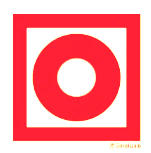 Instruções de Alarme e Alerta 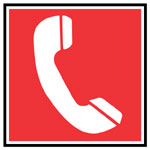 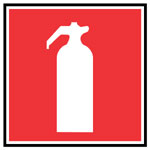 Como utilizar um Extintor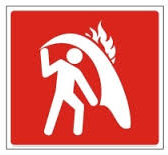 Como utilizar uma Manta IgnífugaRetirar a manta da caixa puxando pelas argolas/pegas disponíveis;Desdobrar a manta e usar:Para extinguir um pequeno foco de incêndio, envolvendo as chamas com a manta;Para envolver pessoas em chamas;Como escudo térmico ao fugir de um incêndio de maiores proporções.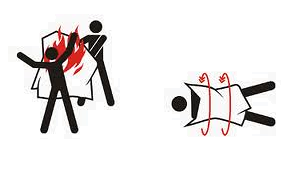 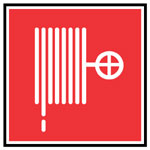 Utilizar um CarretelQuando deve utilizar o carretel?Na fase inicial de um incêndio;Em incêndios com combustíveis sólidos (madeira, papel, têxteis; PVC,…);NUNCA utilize o carretel para apagar incêndios com combustíveis líquidos, óleos ou químicos desconhecidos.Como utilizar o Carretel?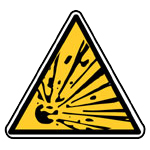 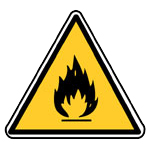 Instruções Particulares – CozinhaMedidas PreventivasManter a zona de trabalho limpa e arrumada;Não aproximar panos, roupa ou materiais inflamáveis das chamas;Não abandonar o posto com trabalhos em curso. Pedir a supervisão de um colega e desligar todos os equipamentos desnecessários antes de se afastar;No fim de cada utilização, deligar os equipamentos elétricos e a gás.Se ocorrer um incêndioAvisar a pessoa mais próxima;Fechar o gás na válvula do corte geral;Utilizar o extintor instalado, de acordo com as instruções de atuação;Cortar a corrente elétrica no quadro parcial;Caso não se consiga dominar a situação, fechar as portas e janelas e comunicar imediatamente o acidente ao Responsável de Segurança.Se ocorrer uma fuga de gásDesligar a válvula do gás;Não fazer lume;Não acionar nenhum interruptor, de modo a evitar faíscas;Abrir as portas e janelas para ventilar o local;Abandonar o local;Comunicar o acidente ao Responsável de Segurança.Instruções Particulares – OficinaMedidas PreventivasEm caso de dúvida sobre os equipamentos ou substâncias, consultar as instruções técnicas e de segurança antes de os utilizar;Manter a zona de trabalho limpa e arrumada;Afastar panos, roupa e materiais inflamáveis das chamas ou de possíveis fagulhas projetadas;No fim de cada utilização, deligar os equipamentos elétricos e a gás.Se ocorrer um incêndioAvisar a pessoa mais próxima;Fechar o gás na válvula do corte geral;Utilizar o extintor instalado, de acordo com as instruções de atuação;Cortar a corrente elétrica no quadro parcial;Caso não se consiga dominar a situação, fechar as portas e janelas e comunicar imediatamente o acidente ao Responsável de Segurança.Se ocorrer uma fuga de gásDesligar a válvula do gás;Não fazer lume;Não acionar nenhum interruptor, de modo a evitar faíscas;Abrir as portas e janelas para ventilar o local;Abandonar o local;Comunicar o acidente ao Responsável de Segurança.Anexo B-Registos de Segurança-Vistorias e Inspeções 
de entidade competentesFolha n.º: ______Ações de Manutenção das instalações técnicas e dos equipamentos de segurançaFolha n.º: ______Ações de Conservação das instalações técnicas e dos equipamentos de segurançaFolha n.º: ______De acordo com o Regime Jurídico de Segurança Contra Incêndios em Edifícios na Região Autónoma dos Açores (RJSCIE-RAA), publicado pelo Decreto Legislativo Regional n.º 6/2015/A, de 5 de março, e Regulamento Técnico de SCIE (RTSCIE), publicado pela Portaria n.º 1532/2008, de 29 de dezembro, cuja adaptação aos Açores é feita pela Portaria n.º 63/2015, de 20 de maio, da Secretaria Regional da Saúde.Instalações técnicasInstalações de energia elétricaInstalações de gásInstalações de ventilação e condicionamento de arElevadoresEquipamentos e sistemas de segurançaSinalizaçãoIluminaçãoDeteção, alarme e alertaExtintoresCarretéis de Calibre ReduzidoMantas ignífugasInstalações técnicasAspetos a verificarPeriodicidadeResponsávelInstalações de energia elétricaLimpeza geral,
fios descarnados, tomadas, extensões.Quadros elétricos barradosSemestralResponsável Segurança1Instalações de gásLimpeza geral,
canalizações e válvulas.Nicho/ botijas de gás barradasAnualResponsável Segurança1Instalações de ventilação e condicionamento de arLimpeza geral, filtros de ar, outros aspetos presentes no manual de fabricante AnualColaborador interno ElevadoresConsoante manual do fabricanteAnualEntidade Externa Equipamentos e sistemas de segurançaAspetos a verificarPeriodicidadeResponsávelSinalizaçãoLimpeza geral, fotoluminescência,
desobstrução e visibilidadeSemestralResponsável Segurança1IluminaçãoLimpeza geral, baterias,
desobstrução e visibilidadeSemestralResponsável Segurança1Deteção, alarme e alertaLimpeza geral,
desobstrução e visibilidadeSemestralResponsável Segurança1Deteção, alarme e alertaConsoante manual do fabricanteAnualEntidade Externa ExtintoresSinalização e desobstrução,
localização, pressão, selo e cavilha, validade e manutençõesAnualColaborador internoExtintoresConsoante manual do fabricante AnualEntidade Externa CarretéisLimpeza geral,
sinalização e desobstruçãoAnualColaborador internoCarretéisConsoante manual do fabricanteBianualEntidade Externa Mantas ignífugasLimpeza geral,
sinalização e desobstruçãoAnualColaborador internoAlerta - informações a ter em mente ao ligar 112Estou a ligar do telefone n.º ….Nome do EstabelecimentoMoradaTipo de incidente (incêndio, inundação, sismo, etc.)Lugar exato (Piso, escritório, armazém, sala, etc.)Temos … (quantidade) feridosJá tomamos as seguintes medidas…Transportar sempre o extintor na posição vertical, segurando no manípulo;Retirar o selo e a cavilha de segurança;Testar o extintor fazendo um pequeno disparo antes de proceder junto ao foco de incêndio;Premir a alavanca de forma a libertar o agente extintor, dirigindo o jacto para a base das chamas;Varrer devagar toda a superfície das chamas;Terminar apenas depois de se assegurar de que o incêndio não se reacenderá.Contudo não se deve esquecer que previamente há que:Contudo não se deve esquecer que previamente há que:Verificar que o fogo não o envolve pelas costas;Aproximar-se lentamente do fogo de incêndio;No caso de atuar ao ar livre a aproximação deve ser feita no sentido do vento;Em combustíveis líquidos não lançar o jacto com demasiada pressão para evitar que o combustível se espalhe.Abrir a válvula de corte; 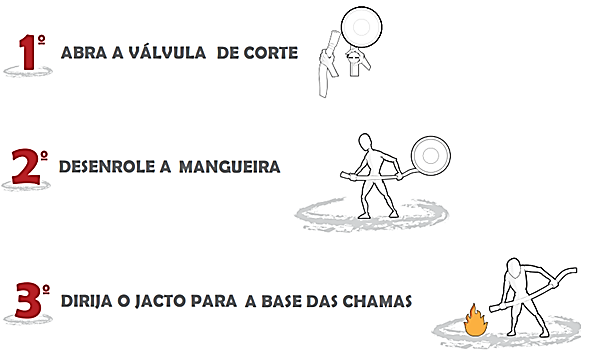 Desenrolar a mangueira;Desenrolar a mangueira;Dirigir o jato para a base das chamas.Dirigir o jato para a base das chamas.Dirigir o jato para a base das chamas.Data e RúbricaVistoriaInspeçãoRef.ª relatórioEntidade competenteData e RúbricaIdentificação da instalação ou equipamento intervencionadoRef.ª relatórioEntidade competenteCustoData e RúbricaIdentificação da instalação ou equipamento intervencionadoRef.ª relatórioNome colaborador